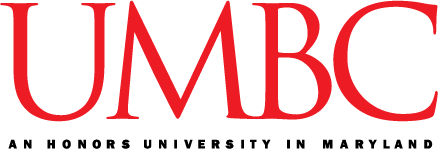 Department of Computer Science & Electrical EngineeringRequest for Approval of Course Outside of Chosen Program(No more than 9 credits will be approved for PhD)(No more than 6 credits will be approved for MS)Student Name:  Last: __________________________________ First: ____________________________________________UMBC Email: ____________________________________________________________Program:  CMPE_____   CMSC_____   ENEE_____Degree Sought:  MS ____   PhD ____Course Number: ____________________________   Course Title: ________________________________________________Semester & Year of Course to be taken:  __________________________________Course Catalog Description:Reason for Taking Course:Ad                                                                                                                                                             NOTE: This approval is for you to take the course outside of your program, and for it to count toward your degree if specified.  This approval does not guarantee you will be able to enroll in the chosen course. You must contact the chosen department directly to inquire about enrolling in their course. CSEE has no control over enrolling in a course from another department.Advisor’s Signature_____________________________________ Date _______________________________________Graduate Program Director’s Signature____________________________________ Date _____________________Approved course will count as _____________________________________________________________________Revised: November 2021